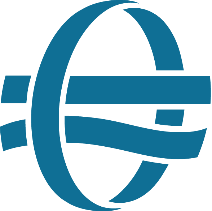 DEMONSTRATION OF COMPLIANCE FOR IMPLEMENTING RULESDEMONSTRATION OF COMPLIANCE FOR IMPLEMENTING RULESDEMONSTRATION OF COMPLIANCE FOR IMPLEMENTING RULESBelgian Civil Aviation AuthorityCertification of Aerodromestemplate reference: template versionGDF14 annex06DemOCforIR amnd413/01/2023GDF14 annex06DemOCforIR amnd413/01/2023GDF14 annex06DemOCforIR amnd413/01/2023On behalf of:location indicator:EBaerodrome operator:I hereby confirm that the details provided within this Demonstration of Compliance for Implementing Rules are correct.I hereby confirm that the details provided within this Demonstration of Compliance for Implementing Rules are correct.I hereby confirm that the details provided within this Demonstration of Compliance for Implementing Rules are correct.Accountable Managername:date:dd/mm/yyyysignature:Legend to the Demonstration of compliance for IRLegend to the Demonstration of compliance for IRLegend to the Demonstration of compliance for IRLegend to the Demonstration of compliance for IRLegend to the Demonstration of compliance for IRComplianceComplianceComplianceComplianceComplianceYESThe aerodrome is compliant with the applicable Implementing Rule.The aerodrome is compliant with the applicable Implementing Rule.The aerodrome is compliant with the applicable Implementing Rule.The aerodrome is compliant with the applicable Implementing Rule.NOThe aerodrome is not compliant with the applicable Implementing Rule. Explanation or reference to implementation plan is requiredThe aerodrome is not compliant with the applicable Implementing Rule. Explanation or reference to implementation plan is requiredThe aerodrome is not compliant with the applicable Implementing Rule. Explanation or reference to implementation plan is requiredThe aerodrome is not compliant with the applicable Implementing Rule. Explanation or reference to implementation plan is requiredNPThe Implementing Rule is not provided at the aerodrome. Explanation is required.The Implementing Rule is not provided at the aerodrome. Explanation is required.The Implementing Rule is not provided at the aerodrome. Explanation is required.The Implementing Rule is not provided at the aerodrome. Explanation is required.Implementation planImplementation planImplementation planImplementation planImplementation plan-	Reference to the implementation plan according GDF14 §5.4.2 or any other document & attachment for that purpose.-	Reference to the implementation plan according GDF14 §5.4.2 or any other document & attachment for that purpose.-	Reference to the implementation plan according GDF14 §5.4.2 or any other document & attachment for that purpose.-	Reference to the implementation plan according GDF14 §5.4.2 or any other document & attachment for that purpose.Alternative AMCAlternative AMCAlternative AMCAlternative AMCAlternative AMCReference to the Alternative means of compliance.Reference to the Alternative means of compliance.Reference to the Alternative means of compliance.Reference to the Alternative means of compliance.Aerodrome ManualAerodrome ManualAerodrome ManualAerodrome ManualAerodrome ManualReference to the chapter of the Aerodrome Manual demonstrating compliance with the applicable Implementing Rule.Reference to the chapter of the Aerodrome Manual demonstrating compliance with the applicable Implementing Rule.Reference to the chapter of the Aerodrome Manual demonstrating compliance with the applicable Implementing Rule.Reference to the chapter of the Aerodrome Manual demonstrating compliance with the applicable Implementing Rule.Incorporated AmendmentsIncorporated AmendmentsIncorporated AmendmentsIncorporated AmendmentsIncorporated AmendmentsCommission RegulationCommission RegulationReference dateApplicability dateSummaryCommission regulation (EU) No 139/2014Commission regulation (EU) No 139/201412 February 20146 March 2014Initial issueCommission regulation (EU) 2017/401Commission regulation (EU) 2017/40114 March 201804 April 2018Classification of runwaysCommission Delegated Regulation (EU) 2020/2148Commission Delegated Regulation (EU) 2020/21488 October 2020variousRunway safety and aeronautical dataCommission Implementing Regulation (EU) 2020/469Commission Implementing Regulation (EU) 2020/46914 February 202027 January 2022Data quality and runway safetyCommission Delegated Regulation (EU) 2020/1234Commission Delegated Regulation (EU) 2020/12349 June 202020 March 2022Apron management services (AMS)Commission Delegated Regulation (EU) 2022/208Commission Delegated Regulation (EU) 2022/20814 December 202101 August 2022All-weather operationsPartReference NumberDescription RuleCommision RegulationComplianceImplementation planAlternative AMCAerodrome ManualADR.ORA.005Scope(EU) 139/2014ADR.ORA.010Competent Authority(EU) 139/2014ADR.ORA.015Means of compliance(EU) 139/2014ADR.ORB.005Certification obligations of aerodromes and aerodrome operators(EU) 139/2014ADR.ORB.015Application for a certificate(EU) 2020/469ADR.ORB.025Demonstration of compliance(EU) 2020/469ADR.ORB.030Terms of the certificate and privileges of the certificate holder(EU) 139/2014ADR.ORB.035Continued validity of a certificate(EU) 139/2014ADR.ORB.040Changes(EU) 139/2014ADR.ORB.050Continuing compliance with the agency’s certification specifications(EU) 139/2014ADR.ORB.065Termination of operation(EU) 139/2014ADR.ORB.070Termination of the provision of apron management service(EU) 2020/1234ADR.ORC.005Aerodrome operator responsibilities(EU) 139/2014ADR.ORC.015Access(EU) 2020/1234ADR.ORC.020Findings and corrective actions(EU) 2020/1234ADR.ORC.025Immediate reaction to a safety problem – compliance with safety directives(EU) 2020/1234ADR.ORC.030Occurrence reporting(EU) 2020/1234ADR.ORC.040Prevention of fire(EU) 139/2014ADR.ORC.045Use of alcohol, psychoactive substances and medicines(EU) 139/2014ADR.ORD.005Management system(EU) 139/2014ADR.ORD.007Management of aeronautical data and aeronautical information(EU) 2020/2148ADR.ORD.010Contracted activities(EU) 139/2014ADR.ORD.015Personnel requirements(EU) 139/2014ADR.ORD.017Training and proficiency check programmes(EU) 2020/2148ADR.ORD.020Facilities requirements(EU) 139/2014ADR.ORD.025Coordination with other organisations(EU) 139/2014ADR.ORD.027Safety programmes(EU) 139/2014ADR.ORD.030Safety reporting system(EU) 139/2014ADR.ORD.035Record keeping(EU) 2020/2148ADR.ORE.005Aerodrome manual(EU) 139/2014ADR.ORE.010Documentation requirements(EU) 139/2014ADR.ORF.001Responsibilities of the organisation responsible for the provision of AMS(EU) 2020/1234ADR.ORF.005Declaration of the organisation responsible for the provision of AMS(EU) 2020/1234ADR.ORF.010Continued validity of the declaration(EU) 2020/1234ADR.ORF.015Start of the provision of apron management service(EU) 2020/1234ADR.ORF.020Termination of the provision of apron management service(EU) 2020/1234ADR.ORF.025Changes(EU) 2020/1234ADR.ORF.030Access(EU) 2020/1234ADR.ORF.035Findings and corrective actions(EU) 2020/1234ADR.ORF.040Immediate reaction to a safety problem — compliance with safety directives(EU) 2020/1234ADR.ORF.045Management system(EU) 2020/1234ADR.ORF.050Reporting malfunctions of systems used for the provision of apron management services(EU) 2020/1234ADR.ORF.055Safety reporting system(EU) 2020/1234ADR.ORF.060Safety programmes(EU) 2020/1234ADR.ORF.065Personnel requirements(EU) 2020/1234ADR.ORF.075Use of alcohol, psychoactive substances and medicines(EU) 2020/1234ADR.ORF.080Record-keeping(EU) 2020/1234ADR.ORF.085Formal arrangement between the organisation responsible for the provision of AMS and the aerodrome operator(EU) 2020/1234ADR.ORF.090Formal arrangement between the organisation responsible for the provision of AMS and the air traffic service provider(EU) 2020/1234ADR.ORF.095Management system manual(EU) 2020/1234ADR.ORF.100Documentation requirements(EU) 2020/1234ADR.OPSA.005Aerodrome data(EU) 139/2014ADR.OPSA.010Data quality requirements(EU) 2020/2148ADR.OPSA.015Coordination between aerodrome operators and providers of aeronautical information services(EU) 139/2014ADR.OPSA.020Common reference systems(EU) 2020/2148ADR.OPSA.025Data error detection and authentication(EU) 2020/2148ADR.OPSA.030Aeronautical data catalogue(EU) 2020/2148ADR.OPSA.035Data validation and verification(EU) 2020/2148ADR.OPSA.040Error handling requirements(EU) 2020/2148ADR.OPSA.045Metadata(EU) 2020/2148ADR.OPSA.050Data transmission(EU) 2020/2148ADR.OPSA.055Tools and software(EU) 2020/2148ADR.OPSA.057Origination of NOTAM(EU) 2020/2148ADR.OPSA.060Reporting of surface contaminants(EU) 2020/2148ADR.OPSA.065Reporting of the runway surface condition(EU) 2020/2148ADR.OPSA.070Information on the aerodrome lighting system(EU) 2022/208ADR.OPSA.075Charts(EU) 2022/208ADR.OPSA.080Information on radio navigation and landing aids(EU) 2022/208ADR.OPSA.085Information on visual segment surface (VSS) penetration(EU) 2022/208ADR.OPSB.001Provision of services(EU) 139/2014ADR.OPSB.003Handover of activities — provision of operational information(EU) 2020/2148ADR.OPSB.005Aerodrome emergency planning(EU) 139/2014ADR.OPSB.010Rescue and firefighting services(EU) 2020/2148ADR.OPSB.015Monitoring and inspection of movement area and related facilities(EU) 139/2014ADR.OPSB.016Foreign object debris control programme(EU) 2020/2148ADR.OPSB.020Wildlife strike hazard reduction(EU) 139/2014ADR.OPSB.024Authorisation of vehicle drivers(EU) 2020/2148ADR.OPSB.026Authorisation of vehicles(EU) 2020/2148ADR.OPSB.027Operation of vehicles(EU) 2020/2148ADR.OPSB.028Aircraft towing(EU) 2020/2148ADR.OPSB.029Language proficiency(EU) 2020/2148ADR.OPSB.030Surface movement guidance and control system(EU) 2020/2148ADR.OPSB.031Communications(EU) 2020/2148ADR.OPSB.033Control of pedestrians(EU) 2020/2148ADR.OPSB.035Operations in winter conditions(EU) 2020/2148ADR.OPSB.036Operations on specially prepared winter runways(EU) 2020/2148ADR.OPSB.037Assessment of runway surface condition and assignment of runway condition code(EU) 2020/2148ADR.OPSB.040Night operations(EU) 139/2014ADR.OPSB.045Low visibility operations(EU) 139/2014ADR.OPSB.045Low-visibility procedures(EU) 2022/208ADR.OPSB.050Operations in adverse weather conditions(EU) 139/2014ADR.OPSB.055Fuel quality(EU) 139/2014ADR.OPSB.065Visual aids and aerodrome electrical systems(EU) 139/2014ADR.OPSB.070Aerodrome works safety(EU) 139/2014ADR.OPSB.075Safeguarding of aerodromes(EU) 139/2014ADR.OPSB.080Marking and lighting of vehicles and other mobile objects(EU) 2020/2148ADR.OPSB.090Use of the aerodrome by higher code letter aircraft(EU) 139/2014ADR.OPSC.005Maintenance — General(EU) 2020/2148ADR.OPSC.007Maintenance of vehicles(EU) 2020/2148ADR.OPSC.010Maintenance of pavements, other ground surfaces and drainage(EU) 2020/2148ADR.OPSC.015Maintenance of visual aids and electrical systems(EU) 2020/2148ADR.OPSD.001Apron management safety related activities(EU) 2020/1234ADR.OPSD.005Apron boundaries(EU) 2020/1234ADR.OPSD.010Coordination of aircraft entry to/exit from the apron(EU) 2020/1234ADR.OPSD.015Management of aircraft movements on the apron(EU) 2020/1234ADR.OPSD.025Aircraft stand allocation(EU) 2020/1234ADR.OPSD.030Marshalling of aircraft(EU) 2020/1234ADR.OPSD.035Aircraft parking(EU) 2020/1234ADR.OPSD.040Aircraft departure from the stand(EU) 2020/1234ADR.OPSD.045Dissemination of information to organisations operating at the apron(EU) 2020/1234ADR.OPSD.050Alerting of emergency services(EU) 2020/1234ADR.OPSD.055Jet blast precautions(EU) 2020/1234ADR.OPSD.060Aircraft refuelling(EU) 2020/1234ADR.OPSD.065Engine test(EU) 2020/1234ADR.OPSD.070High-visibility clothing(EU) 2020/1234ADR.OPSD.075Start-up clearances and taxi instructions(EU) 2020/1234ADR.OPSD.080Training and proficiency check programmes of marshallers and “FOLLOW-ME” drivers(EU) 2020/1234ADR.OPSD.085Training and proficiency check programme of personnel providing taxi instructions to aircraft through radiotelephony(EU) 2020/1234